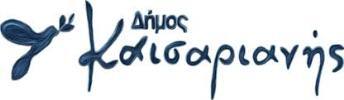 ΕΝΗΜΕΡΩΤΙΚΟ ΔΕΛΤΙΟΛΕΙΤΟΥΡΓΙΑ ΜΟΥΣΕΙΟΥ ΕΑΜΙΚΗΣ ΕΘΝΙΚΗΣ ΑΝΤΙΣΤΑΣΗΣ ΘΕΡΙΝΗ ΠΕΡΙΟΔΟΣΣας ενημερώνουμε ότι από 1η έως και 27 Αυγούστου το Μουσείο ΕΑΜικής Εθνικής Αντίστασης Καισαριανής θα παραμείνει κλειστό.Από Δευτέρα 28 Αυγούστου θα επανέλθει στην κανονική λειτουργία του:Δευτέρα και Τετάρτη από τις 17.30 έως τις 21.30Τρίτη και Πέμπτη από τις 9.00 έως τις 14.00Σάββατο από τις 10.00 έως τις 14.00